	В самом начале, когда мы только приехали в лагерь, такой пустой без детского шума, было очень страшно. Я жутко боялась, что сделаю что-то не так, не понравлюсь детям, дети не понравятся мне, кто-то заболеет, упадет или что-то в этом роде. Это были очень долгие два дня, когда мы готовили корпус к приезду детей, рисовали плакаты, таблички на двери и т. д. 	И вот, наконец, приехали ребята. Наш отряд, четвертый, должен был приехать только через 10 дней, поэтому 1 июня мы встречали всех и сразу. Столько суматохи, суеты и неразберихи было поначалу! Но потом мы разобрались, заселили всех, кто приехал, и начали ждать остальных. Это время мы провели с пользой: подружились с ребятами, познакомили их между собой. Я заметила одну интересную вещь: когда играю, разговариваю с ними, страх отступает, появляется чувство расположения к этим, по сути, незнакомым людям. 	Несмотря на то, что бояться я более-менее перестала, следующие несколько дней дались мне, да и остальным вожатым, довольно тяжело. Если учесть, что до этого никто из нас не работал в загородном лагере, то можно представить степень паники и непонимания в отдельных ситуациях! Первые дни можно назвать всеобщим потопом, потому что практически все вожатые хотя бы по разу поплакали в комнате. Конечно, мы утешали друг друга, говорили, что все наладится, пытались помочь. Наверное, именно это и помогло в первую очередь: у нас была очень хорошая команда вожатых, которые никогда не отказывали друг другу в помощи или дружеской поддержке.	Когда мы более-менее привыкли, все стало не так уж и плохо: дни пролетали теперь быстро, мы не выбивались из режима, детям было весело, им нравилось в лагере. Однако мы с Анастасией Сергеевной, моим напарником, все сильнее ждали, когда же приедет наш отряд. Конечно, проводить общелагерные мероприятия, помогать с отрядными мероприятиями другим вожатым, сопровождать детей на экскурсии, освещать события лагерной жизни в социальных сетях – все это замечательно, но хотелось все же «своих» ребят.	И вот этот час настал! Приехали наши детки! Это был прекрасный день, на мой взгляд, да и ребята подобрались замечательные, с ними было очень тепло и весело. Даже погода стала налаживаться, словно радуясь за нас. 	Сюрпризом стал тот факт, что дети, которые были в лагере с первого дня, поначалу подходили и жаловались, что мы бросили их ради 4 отряда. Но вскоре это прошло. Наши ребята быстро влились в лагерную жизнь, нашли общий язык со сверстниками. Так как возраст детей колебался от 8 до 15 лет, они общались и с младшими, и со средними, и со старшими. Приезд 4 отряда словно заново всколыхнул жизнь лагеря: ребята стали более активно участвовать в мероприятиях, с радостью выходили на улицу, чтобы поиграть всем вместе, с нетерпением ждали ежевечернюю дискотеку.	Конец лагерной смены подкрался совершенно незаметно: детям откровенно не хватило, им было по-настоящему больно расставаться с новыми друзьями. Во время отъезда рыдали все: и ребята, и вожатые. 	После отъезда детей лагерь стал каким-то неживым: не слышно было шума, разговоров, игр. Мы убирали корпуса и становилось тоскливо, хотелось вновь услышать ставшие родными голоса, увидеть эти бесшабашные детские улыбки. 	Вожатская практика подарила лично мне и слезы, и радость, и дружбу, и, самое главное, еще хрупкое чувство правильности выбора профессии (несмотря на то, что закончила третий курс, все еще не была уверена, что работа с детьми – это мое).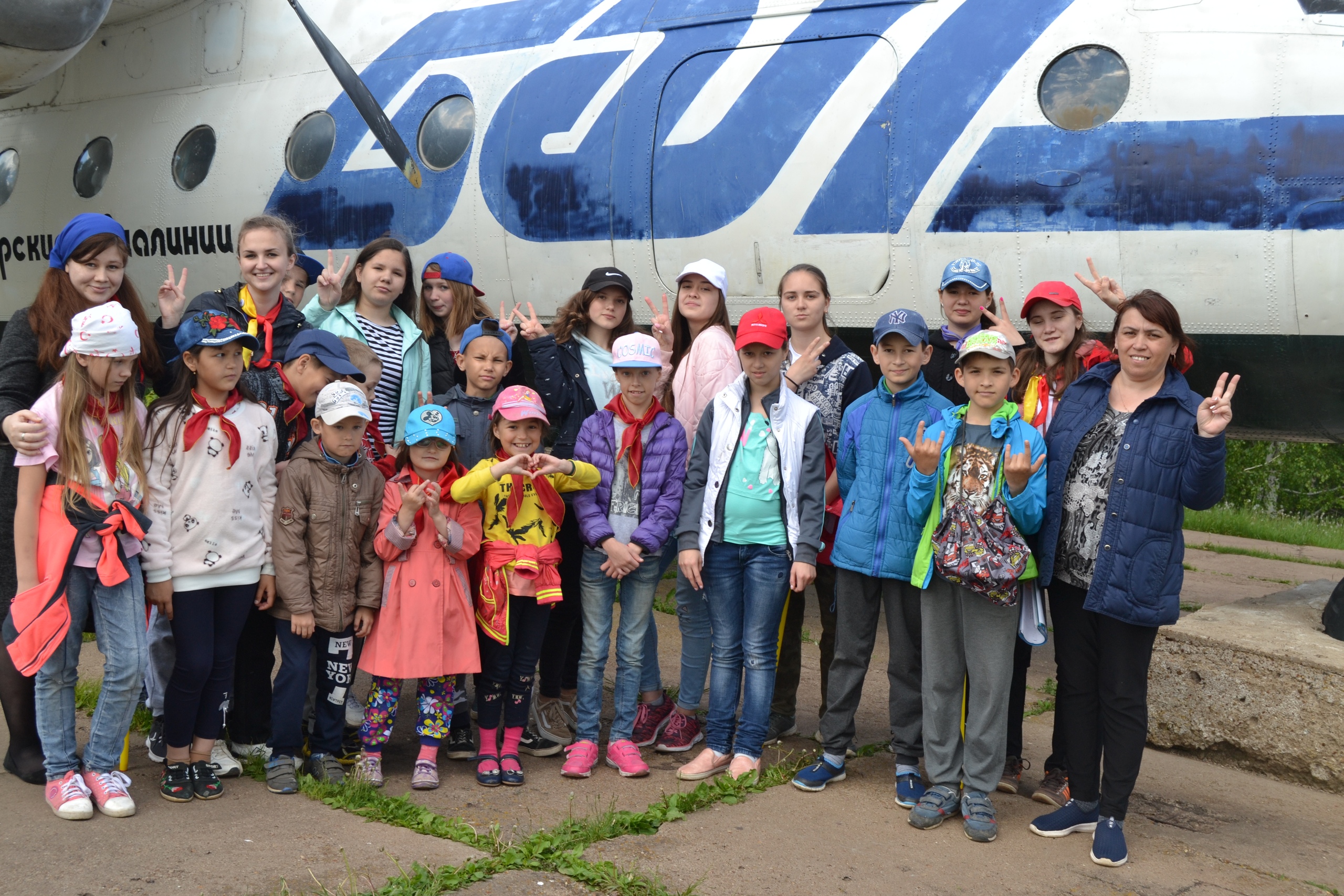 